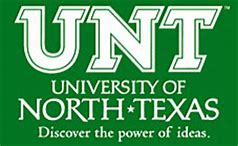 Lifestyle PreferencesThinking about your future lifestyle, what do you see? What factors are important in deciding where to live? What activities do you feel will be most important to you in your future life? What do you want out of your career, and how can you ensure that your career and your lifestyle choices coincide with one another? These are all critical to consider when thinking about your future career path and life. Circle 3-5 lifestyle values you deem most important in your post-graduate life.House		Access to restaurants/entertainment	Outdoor activities	Live near workplace/short commuteApartment	Affordability				Work/life balance	Lots of free timeRural setting	Being active in the community		Travel for pleasure	Live near family and/or friendsSuburbs	Owning many possessions		Access to sports		Live near waterCity life		Quality schools				Active family life	Live near mountainsWarm climate	Cultural activities			Diversity		Robust job opportunitiesCareer ValuesThinking about your future career, including its fit with your preferred lifestyle, what do you consider most important? What would be most rewarding to you? In selecting a satisfying future career, it’s important to consider your values and lifestyle preferences. From the following list of values, circle 3-5 that you consider most important in your career. Cross out 3-5 values that are least important to you. Think about what these choices tell you about your future career path. What value would you be most willing to compromise? Which of your top five values might you be willing to trade off to accomplish a different goal?Opportunity for growth/advancement	Limited workload/hours			CompetitionMoney/financial rewards		Location of the workplace		Office work Working for something you believe in	Intellectual challenging work		Outdoors workPrestige/recognition			Power/authority			Physically active workEnjoyable work tasks			Lack of worries				Adequate time for personal life		Vacation/benefits			Being considered an expert		Enjoyable colleaguesLearning from the job			Independence on the job		Job securityAbility to travel regularly		Clear expectations			Chance to make an impactHaving your own office			Room for creativity			Low pressureTeamwork				Entrepreneurship			Helping othersProfessional stature			Well-known company or organization	Being on the cutting edgeMeeting family expectations		Innovation				Stability				